ПОСТАНОВЛЕНИЕ	                                                   КАРАР  "О внесении изменений в постановление Исполнительного комитета Елабужского муниципального района от 6.02.2021 N 124 "Об утверждении муниципальной программы "Профилактика наркотизации населения в Елабужском муниципальном районе на 2021-2023 годы"В соответствии с Бюджетным кодексом Российской Федерации, ст. 11 Закона Республики Татарстан от 29.10.2009 N 50-ЗРТ "О профилактике наркомании и токсикомании" и в целях сокращения масштабов незаконного потребления наркотических средств и психотропных веществ в Елабужском муниципальном районе, Исполнительный комитет Елабужского муниципального района ПОСТАНОВЛЯЕТ:1. Внести в постановление Исполнительного комитета Елабужского муниципального района от 6.02.2021 N 124 "Об утверждении муниципальной программы «Профилактики  наркотизации населения в Елабужском муниципальном районе на 2021-2023  годы" следующее изменение:1.1. Утвердить муниципальную программу "Профилактика наркотизации населения в Елабужском муниципальном районе на 2021-2023 годы" в новой прилагаемой редакции.(Приложение №1).2. Рекомендовать Финансово-бюджетной палате Елабужского муниципального района (Садыкова Э.И.) предусмотреть бюджетные ассигнования для выполнения мероприятий муниципальной программы.3. Настоящее постановление подлежит официальному опубликованию.4. Контроль за исполнением настоящего постановления возложить на заместителя руководителя Исполнительного комитета Елабужского муниципального района по социальным вопросам Н.Д. Курамшину.ИСПОЛНИТЕЛЬНЫЙ КОМИТЕТ ЕЛАБУЖСКОГО МУНИЦИПАЛЬНОГО РАЙОНАРЕСПУБЛИКИ ТАТАРСТАН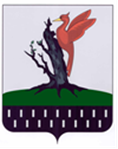 ТАТАРСТАН  РЕСПУБЛИКАСЫ АЛАБУГА  МУНИЦИПАЛЬРАЙОНЫ БАШКАРМА            КОМИТЕТЫИ.о. руководителя                Р.А.Мусаев 